Математика на 7.04.2020 г.Закрепить счет в пределах 5.Упражнять детей в сравнении чиселУравнивать множества двумя способами ( убирая или прибавляя по одному предмету)Ориентировка во времени ( утро, день, вечер, ночь)Закреплять и узнавать геометрические фигуры. Из фигур сделать ракНАГЛЯДНОСТЬ К 1 ЗАДАНИЮ (ЦИФРЫ СОПОСТАВИТЬ С ПРЕДМЕТАМИ, ЧТОБЫ ДЕТИ ПОНИМАЛИ ЦИФРУ И КОЛИЧЕСТВО. Например цифра 2 значит нужно взять 2 звездочки, вместо звездочек можно взять любые предметы)3 ЗАДАНИЕ. 2способами  работаем. Например, есть 3 ложки и 4 тарелки. Сколько нужно взять ложек, чтобы было поровну.4 ЗАДАНИЕ. В этом роде просмотреть картинки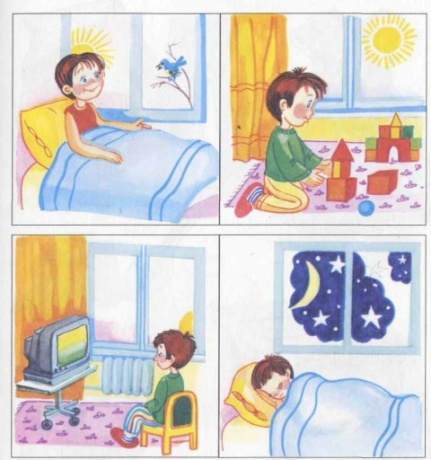 5 ЗАДАНИЕ